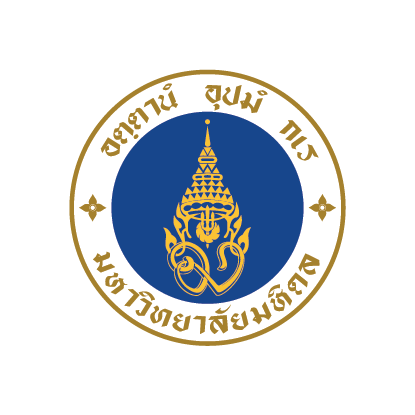 ประกาศบัณฑิตวิทยาลัย มหาวิทยาลัยมหิดลเรื่อง การให้ทุนอุดหนุนการพัฒนาคณาจารย์บัณฑิตศึกษาไปเสนอผลงานทางวิชาการ ณ ต่างประเทศประจำปีงบประมาณ ๒๕๖๒...............…...................ด้วยบัณฑิตวิทยาลัย มีความประสงค์จะให้ทุนอุดหนุนการพัฒนาคณาจารย์บัณฑิตศึกษาไปเสนอผลงานทางวิชาการ ณ ต่างประเทศ  ประจำปีงบประมาณ ๒๕๖๒ จากเงินรายได้บัณฑิตวิทยาลัย โดยมีหลักเกณฑ์และวิธีการ ดังนี้๑.	คุณสมบัติของผู้ขอรับทุน ๑.๑	เป็นอาจารย์ประจำหลักสูตรบัณฑิตศึกษามาแล้วอย่างน้อย ๑ ภาคการศึกษา หรือ เป็นพนักงานมหาวิทยาลัย ประเภทวิชาการ ตำแหน่งนักวิจัย ที่ได้รับเชิญให้ทำการสอนนักศึกษาในหลักสูตรระดับบัณฑิตศึกษาของบัณฑิตวิทยาลัย โดยจะต้องทำการสอนมาแล้วอย่างน้อย ๑ ภาคการศึกษา ๑.๒	ต้องไม่เคยได้รับทุนอุดหนุนการพัฒนาคณาจารย์บัณฑิตศึกษา ไปเสนอผลงานทางวิชาการ ณ ต่างประเทศ  จากบัณฑิตวิทยาลัย มหาวิทยาลัยมหิดล  ภายในระยะเวลา ๒ ปี นับจากวันที่ไปนำเสนอ ๑.๓	ผู้ขอทุนจะต้องมีรายชื่อเป็นลำดับแรก หรือ Corresponding Author ของบทคัดย่อผลงานทางวิชาการที่จะนำเสนอ และระบุชื่อของมหาวิทยาลัยมหิดลเป็นที่อยู่หนึ่งในท้ายชื่อของคณะผู้นำเสนอ ๑.๔	ผู้ขอทุนต้องเป็นผู้เสนอผลงาน ทั้งนี้ผลงานที่จะนำเสนอจะต้องมีตราสัญลักษณ์มหาวิทยาลัยมหิดลปรากฎในการนำเสนอผลงานทั้งประเภท Oral Presentation และ Poster Presentation ๑.๕	กรณีผู้ขอทุนได้รับการสนับสนุนจากแหล่งทุนอื่นด้วย โปรดระบุในแบบฟอร์ม บฑ.วน.๑ เพื่อประโยชน์ในการพิจารณา ประเภทของการสนับสนุนเงินอุดหนุนที่จัดสรรการเสนอผลงานวิชาการที่ขอรับทุนสนับสนุน ต้องเป็นการเสนอผลงานในการประชุมทางวิชาการที่เป็นที่ยอมรับในระดับนานาชาติ มีระบบการตรวจสอบผลงานทางวิชาการโดยผู้ทรงคุณวุฒิ (Peer review) ที่ชัดเจน มีการลงทะเบียนและกำหนดการประชุมที่แน่นอน และการเสนอผลงานทางวิชาการดังกล่าว ต้องมีลักษณะใดลักษณะหนึ่งดังต่อไปนี้๒.๑  การเป็นวิทยากรในการประชุมนานาชาติ (Invited Speaker)๒.๒	การเป็นผู้บรรยายในที่ประชุม (Oral presentation หรือ Lecture)๒.๓	การเป็นผู้แสดงผลงานด้วยภาพ โปสเตอร์ (Poster presentation)๒.๔	การเสนอผลงานทางวิชาการในลักษณะอื่นใดนอกเหนือจากประกาศ อยู่ในดุลยพินิจของคณะกรรมการฯ   จำนวนเงินทุนอุดหนุน จำแนกตามทวีป และประเทศ  ดังนี้ทุนสนับสนุนที่บัณฑิตวิทยาลัย จัดสรรให้แต่ละครั้ง จะจัดสรรในลักษณะ “ทุนสมทบ” ตามที่จ่ายจริงตามความจำเป็น ทั้งนี้ จำนวนเงินที่จัดสรรให้ ไม่เกินอัตราตามที่บัณฑิตวิทยาลัยกำหนดไว้ ดังนี้ กำหนดเวลายื่นเอกสารการขอรับทุนมายังบัณฑิตวิทยาลัย (หากเกินจากวันที่กำหนดไว้บัณฑิตวิทยาลัยจะไม่รับพิจารณา)เอกสารประกอบการขอรับทุนแบบขอรับทุน (บฑ.วน.๑) ที่ผู้ขอทุนกรอกรายละเอียดครบถ้วนสมบูรณ์เอกสารเชิญเป็นวิทยากร (กรณีได้รับเชิญเป็นวิทยากร)เอกสารตอบรับการเสนอผลงานทางวิชาการเป็นลายลักษณ์อักษรจากคณะกรรมการจัดการประชุม	(การอนุมัติจะเป็นผลต่อเมื่อผู้ขอรับทุนได้แสดงเอกสารตอบรับดังกล่าวต่อคณะกรรมการพิจารณาทุนแล้ว)บทคัดย่อผลงานทางวิชาการที่จะนำเสนอ (แสดงรายชื่อเป็นลำดับแรกในบทคัดย่อ หรือ Corresponding Author)กำหนดการ/รายละเอียดการประชุมเอกสารสรุปรายละเอียดค่าใช้จ่าย (ได้แก่ ค่าเครื่องบิน ค่าลงทะเบียน ค่าที่พัก ฯลฯ)เอกสารการได้รับทุนสนับสนุนจากแหล่งอื่น (ถ้ามี)เอกสารลงทะเบียน (ถ้ามี)เอกสารอื่นๆที่เกี่ยวข้อง (ถ้ามี)ผู้ขอรับทุนต้องส่งเอกสารประกอบการขอรับทุนตามข้อ ๕. ผ่านประธานคณะกรรมการบริหารหลักสูตรบัณฑิตศึกษาและคณบดีต้นสังกัด ส่งถึงบัณฑิตวิทยาลัย ตามระยะเวลที่กำหนดเวลายื่นเอกสารขอรับทุน ตามข้อ ๔.คณะกรรมการพิจารณาทุนอุดหนุนการพัฒนาคณาจารย์บัณฑิตศึกษา ไปเสนอผลงานทางวิชาการ ณ ต่างประเทศ๖.๑ 	คณบดีบัณฑิตวิทยาลัย					ประธานกรรมการ๖.๒	รองคณบดีบัณฑิตวิทยาลัย					กรรมการ๖.๓	ผู้ช่วยคณบดีบัณฑิตวิทยาลัย				กรรมการ๖.๔	รองคณบดีฝ่ายวิจัยองค์กรและนวัตกรรมการศึกษา		กรรมการและเลขานุการการพิจารณาทุน๗.๑	การพิจารณาทุนในกรณีมีผู้ขอรับทุนเป็นจำนวนมาก และทุนอุดหนุนฯ มีจำนวนจำกัด บางกรณีจึงจำเป็นต้องอนุมัติทุนสนับสนุนน้อยกว่าวงเงินที่ได้กำหนดไว้ ๗.๒	ผลการพิจารณาอนุมัติให้ทุน โดยมติคณะกรรมการให้ถือเป็นที่สิ้นสุดการดำเนินการสำหรับผู้ที่ได้รับอนุมัติทุน๘.๑	ผู้ที่ได้รับอนุมัติทุน ติดต่อเจ้าหน้างานวิจัยองค์กรและนวัตกรรมการศึกษา เพื่อดำเนินการตามขั้นตอนการขออนุมัติเบิกจ่ายตามที่บัณฑิตวิทยาลัยแจ้งไป ภายใน ๑๐ วันทำการ นับจากวันที่บัณฑิตวิทยาลัยประกาศรายชื่อผู้ได้รับทุน หากเลยกำหนดบัณฑิตวิทยาลัยถือว่าสละสิทธิ์การขอรับทุน๘.๒	กรณีผู้ได้รับอนุมัติทุน มีการเลื่อนการเดินทางไปเสนอผลงานทางวิชาการ หรือมีความประสงค์ขอสละสิทธิ์การได้รับทุน จะต้องแจ้งบัณฑิตวิทยาลัยโดยเร็วที่สุดให้ผู้ได้รับอนุมัติทุน ส่งแบบสรุปผลการเสนอผลงานทางวิชาการ ตามแบบฟอร์ม (บฑ.วน.๒) ให้บัณฑิตวิทยาลัย ภายใน ๑๕ วันทำการ หลังจากการเดินทางกลับจากต่างประเทศ พร้อมสำเนาเอกสาร ได้แก่ กากตั๋วเครื่องบิน ใบเสร็จรับเงินค่าลงทะเบียนการเสนอผลงาน  หรือ Proceedings การประชุมสอบถามข้อมูลเพิ่มเติมงานวิจัยองค์กรและนวัตกรรมการศึกษา บัณฑิตวิทยาลัย มหาวิทยาลัยมหิดลโทรศัพท์ ๐-๒๔๔๑-๔๑๒๕ ต่อ ๒๖๒ และที่ www.grad.mahidol.ac.thกรณีที่มีปัญหาเกี่ยวกับประกาศนี้ ให้คณบดีบัณฑิตวิทยาลัยเป็นผู้วินิจฉัยและชี้ขาด คำวินิจฉัยของคณบดีบัณฑิตวิทยาลัย ถือเป็นที่สิ้นสุดทั้งนี้ ตั้งแต่บัดนี้เป็นต้นไป					                       ประกาศ  ณ  วันที่          สิงหาคม    พ.ศ. ๒๕๖๑						     	       (ศาสตราจารย์ ดร. พญ.พัชรีย์  เลิศฤทธิ์)					                  	      	     คณบดีบัณฑิตวิทยาลัยประเทศ / ทวีปวิทยากร/Oral Presentation(ที่ประชุมมีการเสนอผลงานOral & Poster) ๑๐๐ % Poster Presentation(ที่ประชุมมีการเสนอผลงานPoster ประเภทเดียว)๗๕ %Poster Presentation(ที่ประชุมมีการเสนอผลงานOral & Poster)๕๐ %ทวีปเอเซียสิงคโปร์ มาเลเซีย ฟิลิปปินส์ ฮ่องกง 	๑๒,๐๐๐  	บาท	๙,๐๐๐  	บาท	๖,๐๐๐  	บาทอินเดีย 	๑๖,๐๐๐  	บาท	๑๒,๐๐๐  	บาท	๘,๐๐๐ 	บาทเกาหลี จีน ไต้หวัน	๒๐,๐๐๐  	บาท	๑๕,๐๐๐  	บาท	๑๐,๐๐๐ 	บาทญี่ปุ่น 	๒๔,๐๐๐  	บาท	๑๘,๐๐๐  	บาท	๑๒,๐๐๐	บาทอิสราเอล	๓๖,๐๐๐  	บาท	๒๗,๐๐๐ 	บาท	๑๘,๐๐๐  บาททวีปออสเตรเลีย	๒๘,๐๐๐  	บาท	๒๑,๐๐๐  	บาท	๑๔,๐๐๐ 	บาททวีปยุโรป	๓๖,๐๐๐  	บาท	๒๗,๐๐๐  	บาท	๑๘,๐๐๐  บาททวีปแอฟริกา / อเมริกา 	๔๐,๐๐๐  	บาท	๓๐,๐๐๐  	บาท	๒๐,๐๐๐  บาทรอบการพิจารณาประจำเดือนยื่นเอกสารขอรับทุนไม่เกินวันที่ยื่นเอกสารขอรับทุนไม่เกินวันที่ยื่นเอกสารขอรับทุนไม่เกินวันที่ประกาศรายชื่อผู้ได้รับทุนประกาศรายชื่อผู้ได้รับทุนประกาศรายชื่อผู้ได้รับทุนระยะเวลาในการเดินทาง(นับตั้งแต่วันที่เดินทางออกจากประเทศไทย)ระยะเวลาในการเดินทาง(นับตั้งแต่วันที่เดินทางออกจากประเทศไทย)ระยะเวลาในการเดินทาง(นับตั้งแต่วันที่เดินทางออกจากประเทศไทย)กันยายน๓กันยายน๒๕๖๑๒๘กันยายน๒๕๖๑๑ - ๓๑ตุลาคม๒๕๖๑๒๕๖๑ตุลาคม๑ตุลาคม๒๕๖๑๓๑ตุลาคม๒๕๖๑๑ - ๓๐พฤศจิกายน๒๕๖๑๒๕๖๑พฤศจิกายน๑พฤศจิกายน๒๕๖๑๓๐พฤศจิกายน๒๕๖๑๑ - ๓๐ธันวาคม๒๕๖๑๒๕๖๑ธันวาคม๓ธันวาคม๒๕๖๑๒๘ธันวาคม๒๕๖๑๑ - ๓๑มกราคม๒๕๖๒๒๕๖๒มกราคม๒มกราคม๒๕๖๒๓๑มกราคม๒๕๖๒๑ - ๒๘กุมภาพันธ์๒๕๖๒๒๕๖๒กุมภาพันธ์๑กุมภาพันธ์๒๕๖๒๒๘กุมภาพันธ์๒๕๖๒๑ - ๓๑มีนาคม๒๕๖๒๒๕๖๒มีนาคม๑มีนาคม๒๕๖๒๒๙มีนาคม๒๕๖๒๑ - ๓๐เมษายน๒๕๖๒๒๕๖๒เมษายน๑เมษายน๒๕๖๒๓๐เมษายน๒๕๖๒๑ - ๓๑พฤษภาคม๒๕๖๒๒๕๖๒พฤษภาคม๑พฤษภาคม๒๕๖๒๓๑พฤษภาคม๒๕๖๒๑ - ๓๐มิถุนายน๒๕๖๒๒๕๖๒มิถุนายน๓มิถุนายน๒๕๖๒๒๘มิถุนายน๒๕๖๒๑ - ๓๑กรกฎาคม๒๕๖๒๒๕๖๒กรกฎาคม๑กรกฎาคม๒๕๖๒๓๐กรกฎาคม๒๕๖๒๑ - ๓๑สิงหาคม๒๕๖๒๒๕๖๒สิงหาคม๑สิงหาคม๒๕๖๒๓๐สิงหาคม๒๕๖๒๑ - ๓๐กันยายน๒๕๖๒๒๕๖๒